  MADONAS NOVADA PAŠVALDĪBA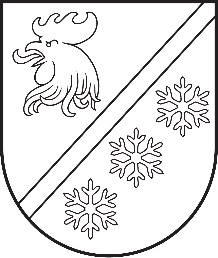 Reģ. Nr. 90000054572Saieta laukums 1, Madona, Madonas novads, LV-4801 t. 64860090, e-pasts: pasts@madona.lv ___________________________________________________________________________MADONAS NOVADA PAŠVALDĪBAS DOMESLĒMUMSMadonā2023. gada 28. septembrī							        	     Nr. 577									    (protokols Nr. 18, 23. p.)Par finansējuma piešķiršanu Ērgļu vidusskolas fasādes tehniskai apsekošanai 	2023. gada 22. augustā veikta Ērgļu vidusskolas fasādes apsekošana, kuras rezultātā konstatēti bojājumi ēkas fasādē. Apsekošanas rezultātā izstrādāts ēkas fasādes tehniskās apsekošanas atzinums, kurā iekļauti norādījumi/ieteikumi fasādes bojājumu novēršanai. Apsekošanas mērķis ir nodrošināt detalizētu informāciju priekš būvprojekta risinājumu izstrādes, kuru paredzēts izstrādāt Eiropas Savienības Atveseļošanas un noturības mehānisma plāna 3.1.1.5. investīcijas „Izglītības iestāžu infrastruktūras pilnveide un aprīkošana”, piesakot Ērgļu vidusskolu un Lubānas vidusskolu, atbilstoši Ministru kabineta 04.10.2022. noteikumiem Nr. 619 „Eiropas Savienības Atveseļošanas un noturības mehānisma plāna 3.1.1.5. investīcijas „Izglītības iestāžu infrastruktūras pilnveide un aprīkošana” īstenošanas noteikumi”, veicot ieguldījumus Ērgļu vidusskolas un Lubānas vidusskolas infrastruktūrā” ietvaros.Noklausījusies sniegto informāciju, ņemot vērā 13.09.2023. Uzņēmējdarbības, teritoriālo un vides jautājumu komitejas un 19.09.2023. Finanšu un attīstības komitejas atzinumus, atklāti balsojot: PAR – 15 (Agris Lungevičs, Aigars Šķēls, Aivis Masaļskis, Andris Sakne, Artūrs Grandāns, Arvīds Greidiņš, Gatis Teilis, Gunārs Ikaunieks, Guntis Klikučs, Kaspars Udrass, Māris Olte, Sandra Maksimova, Valda Kļaviņa, Vita Robalte, Zigfrīds Gora), PRET – NAV, ATTURAS – NAV, Madonas novada pašvaldības dome NOLEMJ:Piešķirt finansējumu EUR 907,50 (deviņi simti septiņi euro, 50 centi) apmērā Ērgļu vidusskolas tehniskās apsekošanas atzinuma izstrādei no Madonas novada pašvaldības 2023. gada budžeta nesadalītajiem līdzekļiem, kas ņemti no Ērgļu apvienības pārvaldes 2022. gada atlikuma.              Domes priekšsēdētājs				             A. Lungevičs	Kārkliņa 29324572ŠIS DOKUMENTS IR ELEKTRONISKI PARAKSTĪTS AR DROŠU ELEKTRONISKO PARAKSTU UN SATUR LAIKA ZĪMOGU